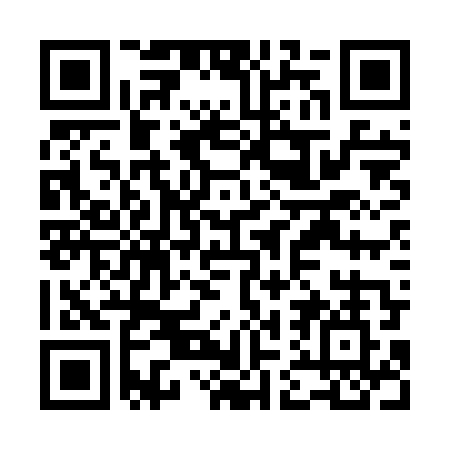 Prayer times for Grzybow Hornowski, PolandSat 1 Jun 2024 - Sun 30 Jun 2024High Latitude Method: Angle Based RulePrayer Calculation Method: Muslim World LeagueAsar Calculation Method: HanafiPrayer times provided by https://www.salahtimes.comDateDayFajrSunriseDhuhrAsrMaghribIsha1Sat2:104:2612:396:138:5311:012Sun2:104:2512:396:148:5411:023Mon2:094:2412:396:158:5511:024Tue2:094:2312:406:158:5611:035Wed2:094:2312:406:168:5711:036Thu2:094:2212:406:168:5811:047Fri2:094:2212:406:178:5911:048Sat2:094:2112:406:189:0011:059Sun2:094:2112:416:189:0111:0510Mon2:094:2012:416:199:0111:0611Tue2:094:2012:416:199:0211:0612Wed2:094:2012:416:199:0311:0713Thu2:094:2012:416:209:0311:0714Fri2:094:1912:426:209:0411:0715Sat2:094:1912:426:219:0411:0816Sun2:094:1912:426:219:0511:0817Mon2:094:1912:426:219:0511:0818Tue2:094:1912:426:229:0611:0819Wed2:094:1912:436:229:0611:0920Thu2:104:2012:436:229:0611:0921Fri2:104:2012:436:229:0611:0922Sat2:104:2012:436:239:0611:0923Sun2:104:2012:436:239:0711:0924Mon2:104:2112:446:239:0711:1025Tue2:114:2112:446:239:0711:1026Wed2:114:2212:446:239:0711:1027Thu2:114:2212:446:239:0611:1028Fri2:124:2312:456:239:0611:1029Sat2:124:2312:456:239:0611:1030Sun2:124:2412:456:239:0611:10